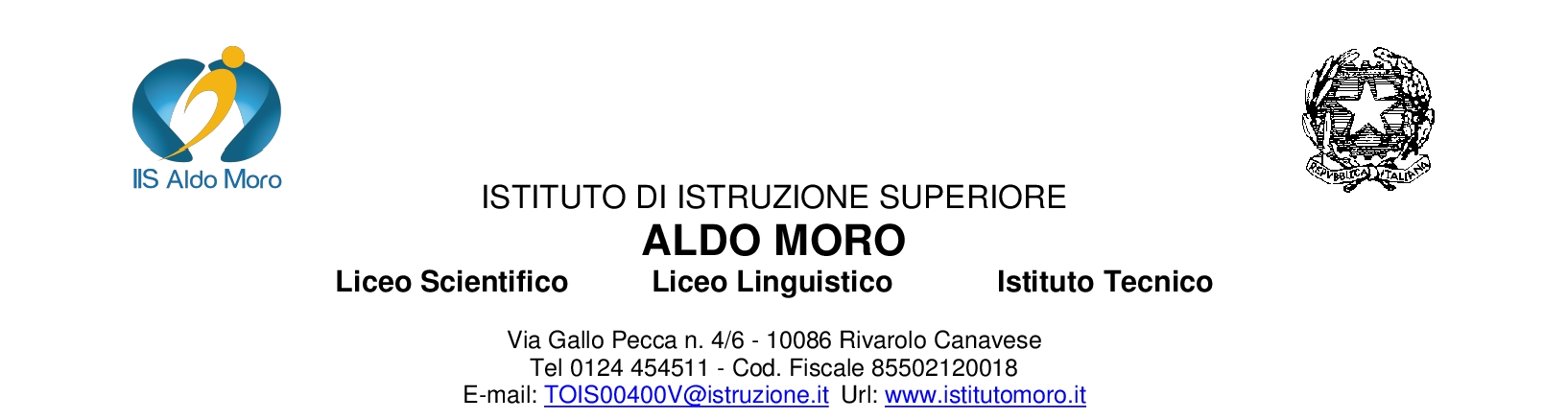 DOCUMENTO DI PROGRAMMAZIONE DELCONSIGLIO DI CLASSETriennio-   Sezione tecnicaANNO SCOLASTICO:						CLASSE:COORDINATORE:SEGRETARIO:COMPOSIZIONE CONSIGLIO DI CLASSE                                                                                                            IL DIRIGENTE SCOLASTICO Rivarolo Canavese,  CARATTERISTICHE  GENERALI DELLA CLASSE E SUO EXCURSUS STORICO:PROGRAMMAZIONE DIDATTICAABILITA’ E COMPETENZEIl Consiglio di Classe si richiama alle competenze di cittadinanza (cfr. documento allegato al D.M. 27/08/2007-Regolamento del Ministero della Pubblica Istruzione) come criterio generale per il perseguimento dei propri obiettivi cognitivi ed educativi. Il C.d.C. con questo richiamo intende ispirarsi alle più generali indicazioni dell’Unione europea (cfr. documento del 18 dicembre2006) che fanno riferimento alle competenze trasversali di seguito precisate:Utilizzare il mezzo linguistico nella produzione orale e scritta e padroneggiare il patrimonio culturale della lingua italiana secondo le esigenze comunicative in diversi contesti.Acquisire le capacità di riesaminare criticamente e sistemare logicamente le conoscenze. Acquisire, attraverso il processo  di astrazione, la capacità di sintetizzare e sistematizzare .Orientarsi fra testi ed autori fondamentali, con riferimento anche a tematiche di tipo scientifico e tecnologico.Utilizzare i vari linguaggi settoriali delle lingue straniere previste dai percorsi  di studio per interagire in diversi ambiti e contesti di studio e di lavoro.Comprendere le strutture concettuali e sintattiche del sapere tecnologico .Individuare ed utilizzare le moderne forme di comunicazione visiva e multimedialeCollocare la scienza e la tecnologia in una dimensione storico – culturale ed etica, nella consapevolezza della storicità dei saperi.Acquisire un atteggiamento razionale, critico e responsabile di fronte alla realtà, ai suoi fenomeni e ai suoi problemi, anche al fine dell’apprendimento permanente.Comprendere le strutture concettuali e sintattiche del sapere tecnologico .Acquisire la capacità di leggere e interpretare schemi funzionali, disegni e manuali tecnici.Acquisire le metodologie di calcolo dei principali organi meccanici.Acquisire capacità di rivisitazione e riorganizzazione di contenuti appresi in altre discipline per condurre, in modo completo , un progetto specifico .Utilizzare le reti e gli strumenti informatici nelle attività di studio, ricerca e approfondimento disciplinare.Padroneggiare l’uso di strumenti tecnologici con particolare attenzione alla sicurezza nei luoghi di vita e di lavoro, alla tutela della persona, dell’ambiente e del territorio.Rafforzare la capacità di organizzare il lavoro scolastico e di attuarlo, anche in modo operativo, nel rispetto degli orari e delle regole.Saper interpretare il proprio ruolo autonomo nel lavoro di gruppo – operare nel team.Essere consapevole del valore sociale della propria attività, partecipando alla vita civile e culturale a livello locale, nazionale e comunitario.Acquisire il valore della corporeità , attraverso esperienze di attività motorie e sportive .COMPETENZE DISCIPLINARI Per quanto riguarda le competenze disciplinari, i metodi di lavoro, gli strumenti di verifica, i criteri di valutazione nonché i contenuti, si rinvia ai documenti di programmazione delle singole discipline.STRATEGIE COMUNI PER IL RAGGIUNGIMENTO DELLE COMPETENZE  CHIAVE DI CITTADINANZA E DISCIPLINARI Favorire lo studio delle discipline in una prospettiva sistematica e critica; Stimolare la pratica dei metodi di indagine propri dei diversi ambiti disciplinari; Sollecitare l’esercizio di lettura, analisi, traduzione di testi letterari, storici, scientifici, saggisticiIntrodurre l’uso costante dei  laboratori tecnico-scientifici e delle biblioteche dell’istituto e del territorio; Avviare alla pratica dell’argomentazione e del confronto; Stimolare a modalità espositive scritte ed orali corrette, pertinenti, efficaci e personali; Usare  strumenti multimediali a supporto dello studio e della ricerca;Individuare percorsi tematici che favoriscano una visione pluridisciplinare di problematiche del mondo attuale (ambito sociale, tecnico e scientifico).Affiancare alla lezione frontale modalità operative che facilitino la partecipazione attiva degli studenti (gruppi di lavoro, lezione-discussione, ...). Stimolare gli allievi alla distribuzione razionale del carico di lavoro.Migliorare la consapevolezza del proprio io attraverso il dialogo e il confronto con i docenti, gli studenti e il personale scolasticoFavorire la partecipazione degli studenti ad attività sociali di pubblico interesse nell’ambito scolasticoOrganizzare percorsi di alternanza scuola-lavoro, ai sensi della legge 107 del 13 luglio 2015.PERCORSI DISCIPLINARI E PLURI/INTERDISCIPLINARI PER L’ACQUISIZIONE E LA VALUTAZIONE DELLE COMPETENZE CHIAVE DI CITTADINANZA EUROPEACon riferimento al RAV ed al piano di miglioramento 19/22 si chiede di attivare almeno tre percorsi (che possono configurarsi sia come moduli disciplinari o interdisciplinari che come progetti/attività di ampliamento dell’offerta formativa) per lo sviluppo delle seguenti competenze chiave per l’apprendimento permanente del quadro di riferimento europeo del 2018 :competenza alfabetica funzionalecompetenza multilinguisticacompetenza matematica e competenza in scienze, tecnologie e ingegneriacompetenza digitalecompetenza personale, sociale e capacità di imparare a impararecompetenza in materia di cittadinanzacompetenza imprenditorialecompetenza in materia di consapevolezza ed espressione culturaliSi precisa che sebbene nella tabella possano essere inseriti percorsi inerenti a qualsiasi delle otto competenze chiave europee, tuttavia in accordo con il RAV per il biennio si darà la precedenza alle competenze 1,2,3 e per il triennio alle competenze 4,5,6,7,8. 1* per valutazione e monitoraggio si intendono tutti gli strumenti (esempi: questionari di gradimento, questionari di autovalutazione, griglie di osservazione, verifiche formative e sommative, esercitazioni, produzione di relazioni ed elaborati, etc) che permettono di valutare i risultati del percorso/progetto in termini di sviluppo delle competenze sopra indicate SIMULAZIONI DI PRIMA PROVA D’ESAME (per le classi quinte):SIMULAZIONI DI SECONDA  PROVA D’ESAME (per le classi quinte):SIMULAZIONI DI COLLOQUIO ORALE(per le classi quinte):TIPO E NUMERO DI VERIFICHE PER OGNI DISCIPLINA:INTERVENTI DI RECUPERO E DI SOSTEGNOPer le varie attività di recupero (escluso lo sportello) da svolgere nel corso dell’anno scolastico per supportare gli alunni che presentano difficoltà e/o lacune disciplinari è previsto un monte ore minimo complessivo secondo il seguente prospetto che tiene conto delle ore di insegnamento annuali:Materie a 66 ore: minimo 8 oreMaterie a 99 ore:  minimo 12 oreMaterie a 132 ore:  minimo 16 oreMaterie a 165 ore:  minimo. 20 orePer facilitare il riscontro del numero di ore totali di recupero erogate, nel rispetto del soprastante prospetto, le ore di recupero in itinere saranno annotate dal docente sul registro di classe.Per le classi quinte si prevede la possibilità di sviluppare tutta l’attività di recupero in itinere e utilizzare le ore destinate a Sportello /IDEI di ciascuna materia per lo sviluppo di approfondimenti e potenziamenti.La verifica del recupero avverrà, a seconda della tipologia e/o delle lacune evidenziate dai singoli studenti, con una o più tra le seguenti modalità:Indagine in itinere con verifiche informativeTest di verifica variamente strutturatiAnalisi di testi specificiColloquiRisoluzione di eserciziBrevi interrogazioni oraliDiscussioni collettiveEsercizi scritti / graficiPROVE DI ESAME IN CASO DI SOSPENSIONE DI GIUDIZIOPer gli allievi in attesa di giudizio conclusivo per l’ammissione alla classe successiva (“giudizio sospeso”) sono previste delle prove di esame per accertare il superamento delle lacune riscontrate nelle discipline insufficienti al termine dell’anno scolastico. Di seguito si riporta la tipologia di verifica in sede di esame per ogni disciplina nella quale il giudizio risulta sospeso. Specificare la tipologia di prova: scrittooralescritto e oralepraticopratico e oralepratico e scrittopratico, orale e scrittoAl termine dell’anno scolastico, nel periodo che precede l’esame, verranno organizzati dei corsi di recupero che verranno comunicati mediante apposito calendario. Si precisa quindi che la forma di recupero “studio individuale con monitoraggio” (che può essere utilizzata nel corso dell’anno scolastico) non può essere indicata dal docente come modalità di recupero erogata dall’Istituto in caso di giudizio sospeso. Lo studente è tenuto comunque ad applicarsi nello studio individuale, a seguire tutte le indicazioni comunicate dal docente per prepararsi all’esame e a presentarsi alle prove di esame secondo il calendario comunicato dall’Istituto. ATTIVITA’ FINALIZZATE ALL’AMPLIAMENTO DELL’OFFERTA FORMATIVAIn questa sezione riportare anche i progetti e le attività che sono già state inseriti nella sezione relativa alle competenze chiave europee (par.5)PERCORSI PER LE COMPETENZE TRASVERSALI E  L’ORIENTAMENTO A partire dall’anno scolastico 2018/2019, gli attuali percorsi in alternanza scuola lavoro sono ridenominati “percorsi per le competenze trasversali e per l’orientamento”. In relazione alla normativa prevista al D.M. 18/01/2019 sono previste le seguenti attività di PCTO: (*) Il numero di ore delle attività scolastiche e di quelle extrascolastiche (tirocinio) può variare nell’intervallo indicato, fermo restando una somma complessiva di 150  ore.VISITE D’ISTRUZIONE:VIAGGIO D’ISTRUZIONECOMPORTAMENTI DEGLI ALLIEVI CONSIDERATI INACCETTABILI:Non ottemperanza ai propri doveri scolastici (non eseguire i compiti assegnati, non portare il materiale necessario, ecc.)Assenza dalla classe quando entra il docente, senza il permesso dell’insegnante in servizioRitardi e assenze non giustificati, uscite dall’aula non strettamente necessarieRipetuta omessa giustificazione dell’assenza Assenze nel giorno precedente interrogazioni programmate o verificheAssenze, ingressi posticipati reiterati o uscite anticipate frequenti in occasione di verifiche orali o scritteFalsificazione delle firme sui libretti di giustificazione Comportamento (atteggiamenti e linguaggio) irrispettoso nei confronti delle persone e delle strutture dell’ambiente scolasticoMancato rispetto delle norme di sicurezza previste per i laboratoriMancato rispetto delle regole di vita socialeUtilizzo del telefonino o di altre apparecchiature elettroniche durante le attività didattiche.Fumare in qualsiasi spazio entro il perimetro esterno dell’istituto Consumare spuntini o bevande durante le lezioni Utilizzare i mezzi propri negli spostamenti per attività didattiche fuori dell’Istituto durante le ore di lezione Non partecipare in modo attivo alle assemblee di classe.N.B. Ai fini della validità degli anni scolastici, compreso l’ultimo anno di corso, per procedere alla valutazione finale di ciascuno studente, è richiesta la frequenza di almeno tre quarti dell’orario annuale. Il mancato conseguimento dei limite minimo di frequenza richiesto comporta l’esclusione dallo scrutinio finale e la non ammissione alla classe successiva o all’esame finale.CORRISPONDENTI PROVVEDIMENTI ADOTTATI DAL CONSIGLIO DI CLASSE:Eventuale controllo dei compiti assegnati a casaAll’inizio di ogni lezione gli studenti dovranno essere in classe altrimenti la loro assenza sarà annotata sul registro di classe In caso di ripetute assenze il coordinatore farà telefonare a casaL’assenza dalla classe senza il permesso dell’insegnante in servizio verrà segnalata sul registro di classe. Alla terza segnalazione lo studente dovrà giustificare in Vice-Presidenza tale mancanza.In caso di ripetute assenze, verrà effettuato un controllo della regolarità delle giustificazioni e verrà contattata la famigliaNel caso di ingressi posticipati in occasione di verifiche l’insegnante potrà valutare se interrogare lo studente nel corso della mattinata o appena lo ritenga opportunoIn caso di assenze in occasione di verifiche scritte e/o orali, a discrezione dell’insegnante, la prova sarà recuperata il primo giorno utileIn caso di mancato funzionamento delle interrogazioni programmate, l’insegnante ha la facoltà di sospenderleTutti i comportamenti scorretti da parte degli alunni saranno segnalati sul registro di classeSegnalazioni alle famiglie nel caso di atteggiamenti e linguaggio non rispettosi delle persone e dell’ambiente scolasticoVerrà favorito uno svolgimento  costruttivo delle assemblee di classe mediante la tecnica della discussione e delle votazioni democraticheIn caso di evidente tentativo di copiatura nel corso di una prova scritta, si procederà all’annullamento dei compiti coinvolti e all’attribuzione del voto minimo previsto.Il presente Documento è allegato al Registro dei Verbali del Consiglio di Classe ed una copia viene pubblicata sul sito dell’Istituto.DISCIPLINEDOCENTITIPO DI NOMINALingua e letteratura italianaLingua ingleseStoria, cittadinanza e CostituzioneMatematicaComplementi di matematicaTecn. e prog. sistemi elettrici elettroniciElettronica ed ElettrotecnicaSistemi automaticiMeccanica, macchine ed energiaSistemi e automazioneTecn. Mecc. di processo e prodottoDisegno, prog. e org. industrialeImpianti energetici, disegno e prog.Scienze motorie e sportiveEducazione civica (referente di classe)Religione cattolicaPERCORSO/PROGETTOMATERIE COINVOLTECOMPRESENZA (SI/NO)COMPETENZA/E (specificare il numero di riferimento)MODALITA’ DI VALUTAZIONE/MONITORAGGIO1*Il pensiero teologico di Lutero e la risposta del Concilio di Trento. Storia e religioneno5,6Verifica formativa  e/o sommativaData di svolgimentoTempo assegnatoMaterie coinvolteTipologia di verificaData di svolgimentoTempo assegnatoMaterie coinvolteTipologia di verificaData di svolgimentoTempo assegnatoMaterie coinvolteTipologia di verificaDISCIPLINATRIMESTRETRIMESTRETRIMESTREPENTAMESTREPENTAMESTREPENTAMESTREDISCIPLINAScrittoOralePraticoScrittoOralePraticoDEFINIZIONE NUMERO MASSIMO DI PROVE SOMMATIVE GIORNALIERE:DEFINIZIONE NUMERO MASSIMO DI PROVE SOMMATIVE SETTIMANALI:DEFINIZIONE NUMERO MASSIMO DI PROVE SOMMATIVE GIORNALIERE:DEFINIZIONE NUMERO MASSIMO DI PROVE SOMMATIVE SETTIMANALI:DEFINIZIONE NUMERO MASSIMO DI PROVE SOMMATIVE GIORNALIERE:DEFINIZIONE NUMERO MASSIMO DI PROVE SOMMATIVE SETTIMANALI:DEFINIZIONE NUMERO MASSIMO DI PROVE SOMMATIVE GIORNALIERE:DEFINIZIONE NUMERO MASSIMO DI PROVE SOMMATIVE SETTIMANALI:DEFINIZIONE NUMERO MASSIMO DI PROVE SOMMATIVE GIORNALIERE:DEFINIZIONE NUMERO MASSIMO DI PROVE SOMMATIVE SETTIMANALI:DEFINIZIONE NUMERO MASSIMO DI PROVE SOMMATIVE GIORNALIERE:DEFINIZIONE NUMERO MASSIMO DI PROVE SOMMATIVE SETTIMANALI:DEFINIZIONE NUMERO MASSIMO DI PROVE SOMMATIVE GIORNALIERE:DEFINIZIONE NUMERO MASSIMO DI PROVE SOMMATIVE SETTIMANALI:DISCIPLINATIPOLOGIA RECUPERO (1)DISCIPLINATIPOLOGIA  DI PROVA DI ESAME*CLASSETIPO DI ATTIVITA’NUMERO DI OREPERIODOTERZACORSO SULLA SICUREZZA4SCOLASTICOTERZA/QUARTAATTIVITA’ SCOLASTICHE(corsi, conferenze, incontri con esperti organizzati dalla scuola)16SCOLASTICO QUARTATIROCINIO PRESSO ENTI ESTERNIminimo 130ESTIVO (o extrascolastico)QUINTAEVENTUALI ALTRE ATTIVITA’SCOLASTICO